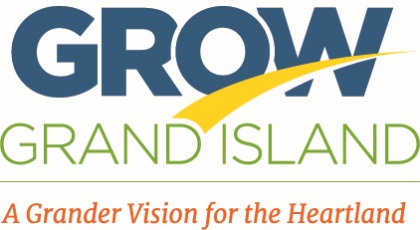 Please complete and email to Nicki Stoltenberg (nickis@grand-island.com) within one week of the meeting.February 19, 2016, 1 p.m.Existing Business 1.6 – Launch ENGINEAttending:Adan Redwine, GISHBarrett Hahn, Bosselman Retail CompaniesJay Gnuse, Chief Industries, Inc.Jessica Hendricks, Grand Island ChamberJack Sheard, Grand Island Public SchoolsBrenda Branstiter, Leadership TomorrowSandra Barrera, UNL Extension OfficeCarolyn Thayer, GISHCasey Bartels, Grand Island Chamber Sara Bennett, NBDCGriselda Rendon, REAPTOPICDISCUSSIONACTION / WHOWHENReview of minutesJay reviewed the minutes from the last meeting and welcomed everyone  Jayafter training follow-upThere was a lot of discussion about what role this committee could play in providing follow up to learning seminars already taking place in the community. The goal would be to “re-spark” what the participant learned after they have been back in their routine for a while. Some ideas include creating a survey, a tip sheet for presenters, or come up with a best practices document. The group would like to continue to think about this and revisit at the next meeting. Committee  GI Internship Program -Jessica created an Internship Guideline for business to use in creating an internship program. Committee members will contact her with any edits they have. -The committee would like to have a meeting with businesses who already have internship programs to discuss their best practices. Committee members are to email Jessica names of business to invite with the contact person. Jessica will arrange the meeting. - Committee wants to continue to think about ways to make interns feel welcomed, how to help business advertise their internships, and how to help students make connections within the community. Jessica, Committee Before March 15Intern Housing  The Committee continued to discuss the need for there to be intern housing within Grand Island to make their stay in GI as simple as possible.Sara is going to research what other communities have done to address intern housing. Jack is going to find out who places foreign exchange students with homes and if it is a model we can duplicate. Sandra and Barrett are going to contact local developers about the possibility of them reserving apartments for interns or offering discounted rates Sara, Jack, Sandra, Barrett By our April MeetingNext MeetingDiscuss other quality of life activities for interns while they are in town. CommitteeNext meetingWe decided we will meet again in early April (not the week of the 11th).  Jessica will send out possible dates to the committee. Jessica Next meeting, web site info., other notes, etc.:  Next meeting date is not set at this time but will be at Riverside Golf Club